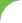 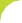 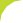 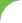 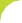 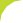 22.- ¿Qué son palabras sinónimas?  	Escribe un sinónimo para cada palabra:Veloz:  	Bonito:  	Alegre:  	Embustero:  	23.- Lee atentamente el poema y completa.Cada mañana	La flor despierta.	Y un pajarillo la luz temprana	la luz es cierta,	diciendo pío da a mi ventana.	la puerta abierta.	bebe rocío.FRANCISCO MORALES SANTOSEl poema tiene 	versos. Está dividido en 	estrofas. Cada  	 	 tiene 4 versos. La rima es  	¿Cuál es el tema de cada estrofa?1.   	2.   	3.   	24.- ¿Qué son sustantivos?  	Di de qué clase son estos sustantivos. Fíjate en el ejemplo.Perro: Sustantivo común, concreto, individual, contablePinar:  	Miedo:  	Trigo:  	Luisa:  	25.- Clasifica estos sustantivos según su género y su número.26.- Forma el femenino de los siguientes sustantivos:El abad:  	El caballo:  	El príncipe:  	el actor:  	                                  el doctor:  	                                el marqués:  		27.- Forma el plural de los siguientes sustantivos:El cristal:  	La pared:  	El compás:  	el jueves:  	                                   el café:  	  la crisis:  	28.- ¿Qué son palabras antónimas?  	29.- Forma el antónimo de estas palabras.grande:  	ancho:  	cómodo:  	30.- Completa y recuerda:fácil:			 consciente:			 cosido:  		Los 	son palabras variables que expresan cualidades o estados del sustantivo al que se refieren. Llevan siempre el mismo género y el mismo número del sustantivo al que acompañan.31.- Subraya los adjetivos e indica su género y su número.Pedro es un chico alegre y sensible.  	En las frías mañanas recogemos fruta madura.  	¿Tengo los ojos grandes y la boca pequeña?  	Era una chica valiente y osada.  	32.- Clasifica en dos columnas los adjetivos del ejercicio anterior según sean de una o dos terminaciones.33.- Entre estas quince palabras, doce son adjetivos y tres no. Tacha los tres que no son:34.- Di en qué grado se encuentra los adjetivos que aparecen las siguientes oraciones.Los perros estaban agotados.  	Los coches eran rapidísimos.  	El árbol era muy alto.  	RECUERDA – REPASALlamaremos sinónimo a aquellas palabras que tienen un significado igual o muy similar, pero que se escriben de manera diferente. Son palabras que solemos utilizar para no repetir una que ya hemos empleado.     Un ejemplo de palabras sinónimas puede ser casa y residencia.Los antónimos son aquellas palabras que tienen un significado opuesto o contrario entre sí. Un ejemplo de este tipo de palabras puede ser feliz y triste. LOS SUSTANTIVOS: Sus clasesLas palabras anteriores son nombres o sustantivos.Los nombres o sustantivos son palabras con las que nombramos a las personas, animales, plantas, objetos, sentimientos, ideas…Hay diferentes clases de nombres: común/propio; individual/colectivo; concreto/abstracto.Comunes o propios*Los sustantivos comunes se refieren a las personas, animales, plantas y objetos en general: secretario, árbol, montaña, pluma…*Los sustantivos propios sirven para identificar a las personas, animales, plantas o lugares, y distinguirlos de los demás de su grupo: Paula, Tobi, Córdoba, Guadalquivir, Luis…Individuales o colectivos*Los sustantivos individuales, son los que en singular, se refieren a una persona, animal, planta u objeto: pescador , gato, mochila, puerta…*Los sustantivos colectivos nombran, en singular, a un conjunto de personas, animales, plantas u objetos: pandilla, pinar, rebaño, bosque, ejercito…Concretos y abstractos*Los sustantivos concretos designan seres u objetos que pertenecen a mundo físico y que por lo tanto pueden percibirse a través de lo sentidos. libro, edificio, lluvia…*Los sustantivo abstractos nombran cuestiones que no pertenecen a mundo físico sino al de las ideas o sentimientos y que no ser perciben por los sentidos. alegría seguridad, belleza, felicidad, miedo…Contables o no contables*Los sustantivos contables designan algo que puede ser contado. pájaro (un pájaro), persona (diez personas), mesa (tres mesas)…*Los sustantivos no contables nombra algo que no se puede contar. aire, sal, arena…Masculino singularMasculino PluralFemenino singularFemenino pluralAdjetivos de una terminaciónAdjetivos de dos terminacionesfeliceslargaspreciosasestrechosperezosagordoampliaahorasonrienteverdesaladocuriososamapolaescogeramables